Gموسسه آموزش عالی غیر انتفاعی غیر دولتی سپهر اصفهانبرگه اصالت و  مالکیت اثراینجانب ................................................... دانش آموختۀ دوره کارشناسی ارشد رشته ................................................... گرایش ....................................... گروه ...................................... موسسه آموزش عالی غیر انتفاعی غیر دولتی سپهر اصفهان پدید آور پایان نامه با عنوان  .....................................................................با راهنمایی دکتر ...............................................، گواهی و تعهد می کنم که بر پایه قوانین و مقررات، از جمله « دستور العمل نحوه  بررسی تخلفات پژوهشی» و همچنین «مصادیق تخلفات پژوهشی» مصوب وزارت علوم، تحقیقات و فناوری (25 اسفند 1393):اين پايان نامه (دستاورد پژوهش اينجانب و محتواي آن از درستي و اصالت برخوردار است؛ حقوق معنوي همة كساني را كه در به دست آمدن نتايج اصلي پايان نامه تأثيرگذار بوده اند، رعايت كرده ام و هنگام كاربرد دستاورد پژوهش هاي ديگران در آن، با دقت و به درستي به آن ها استناد كرده ام؛اين پايان نامه و محتواي آن را تاكنون اينجانب يا كس ديگري براي دريافت هيچ گونه مدرك يا امتيازي در هيچ جا ارائه نكرده ايم؛همة حقوق مادي اين پايان نامه از آن موسسه آموزش عالی غیر انتفاعی غیر دولتی سپهر اصفهان است و آثار برگرفته از آن با وابستگي سازماني این موسسه منتشر خواهد شد؛در همة آثار برگرفته از اين پايان نامه، نام استاد(ان) راهنما و اگر استاد راهنماي نخست تشخيص دهد، نام  استاد(ان) مشاور و نشاني رايانامة سازماني آنان را مي آورم؛در همة گام هاي انجام اين پايان نامه، هرگاه به اطلاعات شخصي افراد يا اطلاعات سازمان ها دسترسي داشته يا آن ها را به كار برده ام، رازداري و اخلاق پژوهش را رعايت كرده ام.تاریخ:                                     امضای دانشجوحقوق:  آموزش عالی غیر انتفاعی غیر دولتی سپهر اصفهان، 1396اين گزارش و همة حقوق مادي و محصولات آن (مقاله ها، كتاب ها، پروانه هاي اختراع، برنامه هاي رايانه اي، نرم افزارها، تجهيزات ساخته شده و مانند آن ها) بر پاية« قانون حمايت حقوق مؤلفان و مصنفان و هنرمندان » مصوب سال 1348 و اصلاحيه هاي بعدي آن و همچنين آيين نامه هاي اجرايي اين قانون از آن موسسه آموزش عالی غیر انتفاعی غیر دولتی سپهر اصفهان است و هرگونه استفاده از همه يا پاره اي از آن شامل نقل قول، تكثير، انتشار، كاربرد نتايج، تكميل و مانند آن ها به صورت چاپي، الكترونيكي يا وسايل ديگر، تنها با اجازة نوشتاري موسسه آموزش عالی سپهر اصفهان شدني است. نقل قول محدود در انتشارات علمي مانند كتاب و مقاله يا پايان نامه ها و رساله هاي ديگر با نوشتن اطلاعات كامل كتاب شناختي، نيازي به مجوز موسسه آموزش عالی غیر انتفاعی غیر دولتی سپهر اصفهان ندارد.بیان مسئله : مسئله پژوهش در این بخش آورده شود.کهدف:جدول 1-1. نمونۀ جدول در فصل یک ......................................................................................... 18فهرست شکل هاشکل 1-1. نمونۀ شکل در فصل یک ..................................................................................... 18مقدمهدر نگارش مقدمه دو مقصود عمده باید مدنظر باشد: یکی طرح و معرفی مسئله تحقیق در بافتی مناسب و دیگري برانگیختن و جلب علاقۀ خوانندة متن به گونه اي که خواننده از محتواي هر یک از فصل ها آگاهی یافته و روابط بخش هاي گوناگون را دریابد. شایان ذکر است در صورتی که دانشجو از روش تحقیق یا فنون و شیوه هاي جدیدي در فرآیند تحقیق خویش بهره برده باشد، آن گاه مناسبتر خواهد بود که فصلی مستقل تحت عنوان ״کلیات یا طرح تحقیق״ تدارك ببیند و در آن به صورت مبسوط به بیان مسئلۀ تحقیق، اهداف و ضرورت انجام مطالعه، چهارچوب نظري، فرضیات و سؤالات تحقیق، روش تحقیق و شیوه هاي گردآوري داده ها، شیوه نمونه گیري و تجزیه و تحلیل داده ها بپردازد.شکل 1-1. نمونۀ تصویر در فصل یکجدول 1-1. نمونۀ جدول در فصل یکشکل 2-1. نمونۀ نمودار در فصل دواین‌جانب رضا تهرانی دانش‌آموختة کارشناسی‌ارشد رشتۀ زبان و ادبیات فارسی دانشکدۀ ادبیات دانشگاه ایران پدیدآور پایان‌نامه  با عنوان راهنمای نگارش پایان‌نامه و رساله با راهنمایی دکتر امیر شریف گواهی و تعهد می‌کنم که بر پایۀ قوانین و مقررات، از جمله «دستورالعمل نحوۀ بررسی تخلفات پژوهشی» و همچنین «مصادیق تخلفات پژوهشی» مصوب وزارت علوم، تحقیقات و فناوری (۲۵ اسفند ۱۳۹۳):این پایان‌نامه دستاورد پژوهش این‌جانب و محتوای آن از درستی و اصالت برخوردار است؛حقوق معنوی همۀ کسانی را که در به‌دست‌‌آمدن نتایج اصلی پایان‌نامه تأثیرگذار بوده‌اند، رعایت کرده‌ام و هنگام کاربرد دستاورد پژوهش‌های دیگران در آن، با دقت و به‌درستی به آن‌ها استناد کرده‌ام؛این پایان‌نامه و محتوای آن را تاکنون این‌جانب یا کس دیگری برای دریافت هیچ‌گونه مدرک یا امتیازی در هیچ‌‌جا ارائه نکرده‌ایم؛همۀ حقوق مادی این پایان‌نامه از آن دانشگاه ایران است و آثار برگرفته از آن با وابستگی سازمانی دانشگاه ایران منتشر خواهد شد؛در همۀ آثار برگرفته از این پایان‌نامه، نام استاد(ان) راهنما و اگر استاد راهنمای نخست تشخیص دهد، نام استاد(ان) مشاور و نشانی رایانامۀ سازمانی آنان را می‌آورم؛در همۀ گام‌های انجام این پایان‌نامه، هرگاه به اطلاعات شخصی افراد یا اطلاعات سازمان‌ها دسترسی داشته یا آن‌ها را به‌کار برده‌ام، رازداری و اخلاق پژوهش را رعایت کرده‌ام.In the name of God
Sepehr Higher Education Institute of Isfahan BySupervisorAdvisor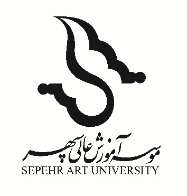 صورت جلسۀ دفاع از پایان نامۀ کارشناسی ارشدصورت جلسۀ دفاع از پایان نامۀ کارشناسی ارشدتاریخ: نام و نام خانوادگی دانش آموخته:شمارۀ ملی:  رایانامۀ شخصی: عنوانگرایشرشته تحصیلیهيئت داوران پس شنيدن گزارش و دفاع دانشجو، پايان نامه/ رسالة وي را داوري و آن را«عالی»  /«بسیار خوب»   / «خوب»   / «پذیرفته نشده»   ارزیابی کرد. هيئت داوران پس شنيدن گزارش و دفاع دانشجو، پايان نامه/ رسالة وي را داوري و آن را«عالی»  /«بسیار خوب»   / «خوب»   / «پذیرفته نشده»   ارزیابی کرد. هيئت داوران پس شنيدن گزارش و دفاع دانشجو، پايان نامه/ رسالة وي را داوري و آن را«عالی»  /«بسیار خوب»   / «خوب»   / «پذیرفته نشده»   ارزیابی کرد. هيئت داوران پس شنيدن گزارش و دفاع دانشجو، پايان نامه/ رسالة وي را داوري و آن را«عالی»  /«بسیار خوب»   / «خوب»   / «پذیرفته نشده»   ارزیابی کرد. هيئت داوران پس شنيدن گزارش و دفاع دانشجو، پايان نامه/ رسالة وي را داوري و آن را«عالی»  /«بسیار خوب»   / «خوب»   / «پذیرفته نشده»   ارزیابی کرد. امضاشمارۀ ملیمرتبۀ علمینام و نام خانوادگیسمتامضارایانامۀ سازمانیمرتبۀ علمیسمتاستاد راهنمااستاد راهنمااستاد راهنمای دوماستاد راهنمای دوماستاد مشاوراستاد مشاوراستاد مشاوراستاد مشاوراستاد داور  (داخل)استاد داور  (داخل)استاد داور (خارج)استاد داور (خارج)تایید ناظر موسسهنام و نام خانوادگیسمتامضاتایید ناظر موسسهامضاMaster Thesis/ PhD Dissertation Examiners’ ReportMaster Thesis/ PhD Dissertation Examiners’ ReportMaster Thesis/ PhD Dissertation Examiners’ ReportMaster Thesis/ PhD Dissertation Examiners’ ReportDateStudentFull NameNationalID No.PersonalEmailThesis/DissertationTitleDiscipline/MajorAcademicorientation/sub-fieldThe examiners evaluated this Thesis/Dissertation as follows, after they listened to the student’spresentation and viva:Excellent  Very Good  Good  Not Acceptable The examiners evaluated this Thesis/Dissertation as follows, after they listened to the student’spresentation and viva:Excellent  Very Good  Good  Not Acceptable The examiners evaluated this Thesis/Dissertation as follows, after they listened to the student’spresentation and viva:Excellent  Very Good  Good  Not Acceptable The examiners evaluated this Thesis/Dissertation as follows, after they listened to the student’spresentation and viva:Excellent  Very Good  Good  Not Acceptable The examiners evaluated this Thesis/Dissertation as follows, after they listened to the student’spresentation and viva:Excellent  Very Good  Good  Not Acceptable RoleFull nameAcademicpositionNational ID No.SignatureRoleAffiliationAcademicpositionOrg'l EmailSignatureSupervisorSupervisor2ndSupervisor2ndSupervisorCo-supervisorCo-supervisorCo-supervisorCo-supervisorExaminer  (Internal)Examiner  (Internal)Examiner (External)Examiner (External)SignaturePositionFull NameApprovedbysupervisorat theinstituteSignatureApprovedbysupervisorat theinstitute